       VŠEOBECNE ZÁVÄZNÉ NARIADENIA           OBECNÉHO ZASTUPITEĽSTVA                           V MALČIACH                                    4/2013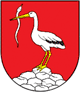  O miestnej dani za užívanie verejného priestranstva    Návrh VZN č. 4/2013 bol zverejnený na pripomienkovanie:                                                                    od dňa: 03.09.2013 do 18.09.2013Všeobecne záväzné nariadenie obce schválené dňa:             19.09.2013Uznesením OZ číslo:                                                                   30 c /2013VZN č. 4/2013 zverejnené na informačnej tabuli dňa:           19.9.2013 VZN č. 4/2013 nadobúda účinnosť dňa:                                  04.10.2013VŠEOBECNE ZÁVÄZNÉ NARIADENIAOBCE  MALČICEo miestnej dani za užívanie verejného priestranstvač. 4/2013Obecné zastupiteľstvo obce Malčice v zmysle ustanovenia § 4 ods. 3 písm. c), §6 a §11 ods. 4 písm. d), e) a g) zákona SNR č. 369/1990 Zb. o obecnom zriadení v znení neskorších právnych predpisov a v súlade s § 36 súvisiacich ustanovení zákona č. 582/ 2004 Z. z. o miestnych daniach a miestnom poplatku za komunálne odpady a drobné stavebné odpady (ďalej len „zákon o miestnych daniach a poplatku“), v znení neskorších predpisov a novely zákona č. 582/2004 Z. z. vykonanej zákonom č. 286/2012 Z. z. vydáva pre obec Malčice toto    VŠEOBECNE ZÁVÄZNÉ NARIADENIAč. 4/2013o miestnej dani za užívanie verejného priestranstvaI. časťZákladné ustanovenia1. Obec Malčice ako správca dane týmto VZN zavádza s účinnosťou 04. novembra 2013 na svojom území miestnu daň za užívanie verejného priestranstva. 2. Predmetom tohto všeobecne záväzného nariadenia je určenie náležitosti miestnej dane za užívanie verejného priestranstva v obci Malčice podľa splnomocňovacieho ustanovenia § 36 zákona č. 582/ 2004 Z. z. správcom dane.3. Zdaňovacím obdobím za užívanie verejného priestranstva je – doba – každý aj začatý deň, počas ktorého sa skutočne osobitne užíva verejné priestranstvo. II. časť Vymedzenie predmetu dane1. Verejnými priestranstvami v obci sú: a/ miesta na miestnej komunikácii – ulica Nová, Májová, Partizánska, Hušták, Medzvedz, ulica pri parku – teda vedľajšie cestné komunikácie v celej svojej dĺžke a v šírke od krajnice po krajnicu b/ vybudovaný chodník, park, príp. aj upravená plocha pre chodenie obyvateľov na celom území obcec/ všetky neknihované parcely v intraviláne obce d/ areál ZŠ s MŠ a pozemky vo vlastníctve obce III. časť   Oznamovacia povinnosť, vyrubenie dane a platenie dane1.  Daňovník je povinný písomne oznámiť správcovi dane svoj zámer osobitného užívania verejného priestranstva podľa § 34 a) odst. 1) najneskôr v deň vzniku daňovej povinnosti.2. V oznámení daňovník uvedie:a/ fyzická osoba: meno, priezvisko, dátum narodenia, adresu TPb/ právnická osoba : názov alebo obchodné meno, sídlo, IČOC/ údaje rozhodujúce na určenie dane – účel, miesto, obdobie, v prípade potreby veľkosť záberu užívania verejného priestranstvaIV. časť Sadzba dane1. Obec určuje nasledovnú sadzbu dane za užívanie verejného priestranstva:a)  7,00€ za každý aj začatý deň, za umiestnenie zariadenia, slúžiaceho na poskytovanie ambulantných služieb ( napr. brúsenie nožov, oprava dáždnikov, čistenie peria ..)   b)  7,00€  za každý aj začatý deň pre účely ambulantného predaja potravinárskych výrobkov, ovocia, zeleniny, stromčekov, odevov, posteľného oblečenia, obuvi, kŕmnych zmesí, drogistického tovaru, kozmetiky, domácich potrieb apod.      c)  7,00€  za každý aj začatý deň pre účely ambulantného výkupu orechov, starého železa, starého nábytku, starého peria a pod. d)  7,00€ za dočasné, alebo trvalé parkovanie osobného vozidla na verejnom priestranstve za každý začatý deňe)  10,00€ za dočasné alebo trvalé parkovanie nákladného vozidla a ostatných vozidiel, mimo osobných vozidiel na verejnom  priestranstve za každý začatý deň a každé vozidlo f)  0,40€ za umiestnenie skládky za každý aj začatý m2 a každý aj začatý deňg) 20,00€ za umiestnenie zariadenia cirkusu, lunaparku, kolotočov a iných atrakcií za každý začatý deňh) 0,10€ za umiestnenie stavebného zariadenia za každý začatý  m2 a každý aj začatý deň   2.  V prípade konania príležitostných športových a kultúrnych akcií sa neuplatní sadzba dane za ambulantný predaj a stanovuje sa nasledovne:20,- € pri predaji občerstvenia a pri predaji občerstvenia spojeného s predajom alkoholických nápojov za každý aj začatý deň .V. časť Prechodné a záverečné ustanovenia1. týmto VZN sa zrušuje VZN 4/20122. Návrh Všeobecne záväzného nariadenia č. 4/ 2013 schválilo Obecné zastupiteľstvo obce Malčice na svojom zasadnutí dňa 19.09.2013 uznesením č. 30 c/2013 a bol zverejnený na pripomienkovanie od 03.09.2013 do 18.09.20133. Všeobecne záväzné nariadenie č. 4/ 2013 schválilo obecné zastupiteľstvo obce Malčice na zasadnutí OZ dňa 19.09.2013 uznesením č. 30 c/20134.  Všeobecne záväzné nariadenie č. 4/2013 nadobúda účinnosť dňom 04.10.2013                                                                                          Lopašovský František                                                                                                   starosta obce